Formun Doldurulma Tarihi: …… /….. / 20……Not: İlgili birim tarafından yapılan kontrollerde kişinin kapatılacak bir kaydı bulunmuyor ise kontrol edildiğine dair imza atılması gerekmektedir.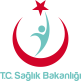 SAĞLIK BİLİMLERİ ÜNİVERSİTESİ ANKARA ULUCANLAR GÖZ EĞİTİM VE ARAŞTIRMA HASTANESİ İŞTEN AYRILMA FORMUSAĞLIK BİLİMLERİ ÜNİVERSİTESİ ANKARA ULUCANLAR GÖZ EĞİTİM VE ARAŞTIRMA HASTANESİ İŞTEN AYRILMA FORMUSAĞLIK BİLİMLERİ ÜNİVERSİTESİ ANKARA ULUCANLAR GÖZ EĞİTİM VE ARAŞTIRMA HASTANESİ İŞTEN AYRILMA FORMUSAĞLIK BİLİMLERİ ÜNİVERSİTESİ ANKARA ULUCANLAR GÖZ EĞİTİM VE ARAŞTIRMA HASTANESİ İŞTEN AYRILMA FORMUSAĞLIK BİLİMLERİ ÜNİVERSİTESİ ANKARA ULUCANLAR GÖZ EĞİTİM VE ARAŞTIRMA HASTANESİ İŞTEN AYRILMA FORMUSAĞLIK BİLİMLERİ ÜNİVERSİTESİ ANKARA ULUCANLAR GÖZ EĞİTİM VE ARAŞTIRMA HASTANESİ İŞTEN AYRILMA FORMUSAĞLIK BİLİMLERİ ÜNİVERSİTESİ ANKARA ULUCANLAR GÖZ EĞİTİM VE ARAŞTIRMA HASTANESİ İŞTEN AYRILMA FORMUSAĞLIK BİLİMLERİ ÜNİVERSİTESİ ANKARA ULUCANLAR GÖZ EĞİTİM VE ARAŞTIRMA HASTANESİ İŞTEN AYRILMA FORMUDök. KoduBY.FR .03Yay.Tarihi31.10.2018Rev. No00Rev.Tarihi  S.Sayısı 1/1Adı SoyadıUnvanı/ Yüklenici FirmaBirimiİşten Ayrılma Tarihi……./……./20…………./……./20…………./……./20……Tamamlanması Gereken Başlıklarİlgili Birim / KişiKurum Çalışanıİsim/Soy İsim İmzaİşten Ayrılan Kişiİsim/Soy İsim İmzaYaptığı İş ve İşlemlerle İlgili Dokümantasyon ve Bilgilendirme Devri YapılmasıBirim SorumlusuVPN Hesaplarının KapatılmasıAğ Yönetimi Birimi Veri Tabanı Kullanıcı Hesabının KapatılmasıVeri Tabanları ve Orta Katman Yönetimi Birimie-Posta Hesabının Kapatılması ve İlgili e-Posta Gruplarından Çıkartılması (Danışman, Firma Personeli ve Emekli Olanlar İçin Hesap kapatılmalıdır.)e-Posta BirimiEBYS KapatılmasıEBYS ve e-İmza BirimiZimmet DevriTaşınır Kayıt Birimi              Kimlik - Giriş Kartının İade EdilmesiPersonel Birimi